Проект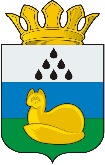 ПРЕДСЕДАТЕЛЬ 
КОНТРОЛЬНО-СЧЕТНОЙ ПАЛАТЫУВАТСКОГО МУНИЦИПАЛЬНОГО РАЙОНАРаспоряжение«___» ________ 2022 г.		№___с. УватОб утверждении Положения о порядке и срокахприменения взысканий, предусмотренных статьями 14.1, 15 и 27 Федерального закона от 02.03.2007 №25-ФЗ «О муниципальной службе в Российской Федерации» В соответствии с Федеральным законом от 02.03.2007 №25-ФЗ "О муниципальной службе в Российской Федерации", постановлением Правительства Тюменской области от 10.04.2012 №136-п "О порядке и сроках применения взысканий, предусмотренных статьями 14.1, 15 и 27 Федерального закона "О муниципальной службе в Российской Федерации", руководствуясь Уставом Уватского муниципального района:1. Утвердить Положение о порядке и сроках применения взысканий, предусмотренных статьями 14.1, 15 и 27 Федерального закона от 02.03.2007 №25-ФЗ "О муниципальной службе в Российской Федерации", согласно приложению к настоящему распоряжению.2. Председателю Контрольно-счетной палаты Уватского муниципального района обеспечить ознакомление с настоящим распоряжением под роспись муниципальных служащих Контрольно-счетной палаты Уватского муниципального района, а также лиц, поступающих на муниципальную службу в Контрольно-счетную палату Уватского муниципального района.3. Настоящее распоряжение подлежит:1) обнародованию путем размещения на информационных стендах в местах, установленных Контрольно-счетной палатой Уватского муниципального района;2) размещению на сайте Уватского муниципального района в информационно-телекоммуникационной сети «Интернет», вкладка «Контрольно-счетная палата Уватского муниципального района», раздел «Противодействие коррупции».4.  Настоящее распоряжение вступает в силу со дня его обнародования.5. Контроль за исполнением настоящего распоряжения оставляю за собой.Л.В.ШиловаПриложениек распоряжению Председателя Контрольно-счетной палатыУватского муниципального районаот «__» ________ 2022 г. №___ПОЛОЖЕНИЕО ПОРЯДКЕ И СРОКАХ ПРИМЕНЕНИЯ ВЗЫСКАНИЙ, ПРЕДУСМОТРЕННЫХ СТАТЬЯМИ 14.1, 15 И 27 ФЕДЕРАЛЬНОГО ЗАКОНА ОТ 02.03.2007 № 25-ФЗ "О МУНИЦИПАЛЬНОЙ СЛУЖБЕ В РОССИЙСКОЙ ФЕДЕРАЦИИ"1. Настоящее Положение о порядке и сроках применения взысканий, предусмотренных статьями 14.1, 15 и 27 Федерального закона от 02.03.2007 № 25-ФЗ "О муниципальной службе в Российской Федерации" (далее – по тексту Положение) разработано в соответствии с Федеральным законом от 02.03.2007 № 25-ФЗ "О муниципальной службе в Российской Федерации", постановлением Правительства Тюменской области от 10.04.2012 № 136-п "О порядке и сроках применения взысканий, предусмотренных статьями 14.1, 15 и 27 Федерального закона "О муниципальной службе в Российской Федерации" и определяет порядок и сроки применения в отношении муниципальных служащих Контрольно-счетной палаты Уватского муниципального района (далее по тексту - муниципальные служащие) взысканий, предусмотренных статьями 14.1, 15 и 27 Федерального закона от 02.03.2007 №25-ФЗ "О муниципальной службе в Российской Федерации", за несоблюдение ограничений и запретов, требований о предотвращении или об урегулировании конфликта интересов и неисполнение обязанностей, установленных в целях противодействия коррупции федеральными законами (далее по тексту также - взыскания за коррупционные правонарушения).2. Взыскания за коррупционные правонарушения применяются Председателем Контрольно-счетной палаты Уватского муниципального района (далее по тексту – Председатель).3. Взыскания за коррупционные правонарушения применяются по результатам проверки соблюдения муниципальными служащими ограничений и запретов, требований о предотвращении или об урегулировании конфликта интересов, исполнения ими обязанностей, установленных Федеральными законами от 02.03.2007 № 25-ФЗ "О муниципальной службе в Российской Федерации", от 25.12.2008 № 273-ФЗ "О противодействии коррупции" (далее - требования к служебному поведению), проведенной в соответствии с Положением о порядке проведения проверки достоверности и полноты сведений о доходах, об имуществе и обязательствах имущественного характера, представляемых гражданами, претендующими на замещение должностей муниципальной службы, включенных в соответствующий перечень, а также муниципальными служащими, замещающими указанные должности, достоверности и полноты сведений, представляемых гражданами при поступлении на муниципальную службу, и соблюдения муниципальными служащими ограничений, запретов, требований о предотвращении и об урегулировании конфликта интересов, исполнения ими обязанностей, установленных федеральным законодательством, утвержденным постановлением Правительства Тюменской области от 10.04.2012 № 135-п (далее по тексту  - проверка), на основании:1) доклада о результатах проверки, проведенной должностным лицом, ответственным за работу по профилактике коррупционных и иных правонарушений в Контрольно-счетной палате Уватского муниципального  района;2) рекомендации комиссии по соблюдению требований к служебному поведению муниципальных служащих и урегулированию конфликта интересов в случае, если доклад о результатах проверки направлялся в комиссию;3) доклада должностного лица, ответственного за работу по профилактике коррупционных и иных правонарушений в Контрольно-счетной палате Уватского муниципального района о совершении коррупционного правонарушения, в котором излагаются фактические обстоятельства его совершения, и письменного объяснения муниципального служащего только с его согласия и при условии признания им факта совершения коррупционного правонарушения (за исключением применения взыскания в виде увольнения в связи с утратой доверия);4) объяснений муниципального служащего;5) иных материалов.4. В период проверки должностное лицо, ответственное за работу по профилактике коррупционных и иных правонарушений в Контрольно-счетной палате Уватского муниципального района обеспечивает направление муниципальному служащему, в отношении которого проводится проверка, запроса письменных объяснений об информации, являющейся основанием для проведения проверки.Если по истечении двух рабочих дней со дня получения запроса указанное объяснение муниципальным служащим не представлено, должностным лицом, ответственным за работу по профилактике коррупционных и иных правонарушений в Контрольно-счетной палате Уватского муниципального района составляется в письменной форме акт о непредставлении объяснений, который должен содержать:1) дату и номер акта;2) время и место составления акта;3) фамилию, имя, отчество муниципального служащего, в отношении которого проводится проверка;4) дату, номер запроса о представлении объяснения в отношении информации, являющейся основанием для проведения проверки, дату получения указанного запроса муниципальным служащим;5) сведения о непредставлении письменных объяснений;6) подпись должностного лица, ответственного за работу по профилактике коррупционных и иных правонарушений в Контрольно-счетной палате Уватского муниципального района, составившего акт. 5. Председатель на основании материалов, указанных в пункте 3 настоящего Положения, принимает одно из следующих решений:1) в случае если установлено соблюдение муниципальным служащим требований к служебному поведению - об отказе в применении к нему взыскания, предусмотренного статьями 14.1, 15 или 27 Федерального закона от 02.03.2007 № 25-ФЗ "О муниципальной службе в Российской Федерации";2) в случае если установлено несоблюдение муниципальным служащим требований к служебному поведению - о применении к нему взыскания, предусмотренного статьями 14.1, 15 или 27 Федерального закона от 02.03.2007 № 25-ФЗ "О муниципальной службе в Российской Федерации", с указанием конкретного вида взыскания.6. Подготовку муниципального правового акта о применении к муниципальному служащему взыскания за коррупционные правонарушения (далее - правовой акт) осуществляет должностное лицо, ответственное за работу по профилактике коррупционных и иных правонарушений в Контрольно-счетной палате Уватского муниципального района.7. В правовом акте указываются: основание применения взыскания - часть 1 или 2 статьи 27.1. Федерального закона от 02.03.2007 №25-ФЗ "О муниципальной службе в Российской Федерации", коррупционное правонарушение и нормативные правовые акты, положения которых нарушены муниципальным служащим, конкретный вид дисциплинарного взыскания, применяемый к муниципальному служащему.8. Копия правового акта о применении взыскания вручается муниципальному служащему должностным лицом, ответственным за работу по профилактике коррупционных и иных правонарушений в Контрольно-счетной палате Уватского муниципального района под роспись в течение пяти рабочих дней со дня издания соответствующего правового акта.9. Если муниципальный служащий отказывается знакомиться под роспись с правовым актом о применении взыскания, должностным лицом, ответственным за работу по профилактике коррупционных и иных правонарушений в Контрольно-счетной палате Уватского муниципального района составляется акт, который должен содержать:1) дату и его номер;2) время и место его составления;3) фамилию, имя, отчество муниципального служащего, на которого налагается взыскание за коррупционное правонарушение;4) факт отказа муниципального служащего поставить подпись об ознакомлении с актом;5) подпись должностного лица, ответственного за работу по профилактике коррупционных и иных правонарушений в Контрольно-счетной палате Уватского муниципального  района, составившего акт. 10. В случае принятия Председателем решения, предусмотренного подпунктом 1 пункта 5 настоящего Положения, должностное лицо, ответственное за работу по профилактике коррупционных и иных правонарушений в Контрольно-счетной палате Уватского муниципального  района, в течение пяти рабочих дней со дня издания соответствующего муниципального правового акта под роспись информирует муниципального служащего о таком решении.11. При применении взысканий за коррупционные правонарушения учитываются характер совершенного муниципальным служащим коррупционного правонарушения, его тяжесть, обстоятельства, при которых оно совершено, соблюдение муниципальным служащим других ограничений и запретов, требований о предотвращении или об урегулировании конфликта интересов и исполнение им обязанностей, установленных в целях противодействия коррупции, а также предшествующие результаты исполнения им своих должностных обязанностей.12. Взыскания, предусмотренные статьями 14.1, 15 и 27 Федерального закона от 02.03.2007 №25-ФЗ "О муниципальной службе в Российской Федерации", применяются в сроки, установленные Федеральным законом от 02.03.2007 №25-ФЗ "О муниципальной службе в Российской Федерации".13. Если в течение одного года со дня применения взыскания муниципальный служащий не был подвергнут дисциплинарному взысканию, предусмотренному статьями 14.1, 15 и 27 Федерального закона "О муниципальной службе в Российской Федерации", он считается не имеющим взыскания.